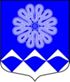 РОССИЙСКАЯ ФЕДЕРАЦИЯАДМИНИСТРАЦИЯМУНИЦИПАЛЬНОГО ОБРАЗОВАНИЯПЧЕВСКОЕ СЕЛЬСКОЕ ПОСЕЛЕНИЕКИРИШСКОГО МУНИЦИПАЛЬНОГО РАЙОНАЛЕНИНГРАДСКОЙ ОБЛАСТИПОСТАНОВЛЕНИЕВ соответствии с Федеральным законом от 06.10.2003 № 131-ФЗ «Об общих принципах организации местного самоуправления в Российской Федерации», Федеральным законом от 31.07.2020 № 248-ФЗ «О государственном контроле (надзоре) и муниципальном контроле в Российской Федерации», постановлением Правительства Российской Федерации от 27 октября 2021 года № 1844 «Об утверждении общих требований к разработке, содержанию, общественному осуждению проектов форм проверочных листов, утверждению, применению, актуализации форм проверочных листов, а также случае обязательного применения проверочных листов», администрация Пчевского сельского поселения Киришского муниципального района Ленинградской области, ПОСТАНОВЛЯЕТ:Утвердить форму проверочного листа (списка контрольных вопросов), применяемого при осуществлении муниципального контроля в сфере благоустройства, согласно приложению к настоящему постановлению.Должностным лицам, осуществляющим муниципальный контроль в сфере благоустройства, при проведении плановой проверки прикладывать проверочный лист (список контрольных вопросов) к акту проверки соблюдения муниципального контроля.Опубликовать настоящее постановление в газете «Пчевский вестник» (без приложений к нему), разместить полный текст постановления с приложениями на официальном сайте муниципального образования Пчевское сельское поселение в сети Интернет.Контроль за исполнением постановления возложить на заместителя главы администрации Зюхину Ольгу Николаевну.Настоящее постановление вступает в силу с 01.03.2022 года.И.о.главы администрации                                                                  О.Н. ЗюхинаРазослано: в дело-2Приложение                                                                               к постановлению администрации                                                                                муниципального образования                                          Пчевское сельское поселение                                                                                      Киришского муниципального района                                                               Ленинградской области№ 25 от 28.02.2022г.Формапроверочного листа, применяемого при осуществлении муниципального контроля в сфере благоустройства_____________________________                                                  «__» __________ 20 __ г.(место проведения плановой проверки)                                                        (дата заполнения листа)                                                                                                            «__» час. «__» мин.                                                                                                               (время заполнения листа)ПРОВЕРОЧНЫЙ ЛИСТоргана муниципального контроля в сфере благоустройства     ___________________________________________________________________________(наименование контрольного (надзорного) органа муниципального контроля в сфере благоустройства)В соответствии с __________________________________________________________________________                      (реквизиты нормативного правового акта об утверждении формы проверочного листа)На основании __________________________________________________________________________                               (реквизиты распоряжения о проведении плановой проверки)Учетный номер проверки:___________________________________________________________________________(номер плановой проверки и дата присвоения учетного номера в Федеральной государственной информационной системе «Единый реестр контрольных (надзорных) мероприятий»)Должностные лица, проводящие проверку: ______________________________________________________________________________________________________________________________________________________(должности, фамилии и инициалы должностных лиц, проводящих проверку)Проверяемый субъект: ___________________________________________________________________________(наименование юридического лица, фамилия, имя, отчество (при наличии)индивидуального предпринимателя, гражданинаАдрес: ___________________________________________________________________________(место проведения плановой проверки с заполнением проверочного листа)Перечень вопросов, отражающих содержание обязательных требований, ответы на которые однозначно свидетельствуют о соблюдении или несоблюдении юридическим лицом, индивидуальным предпринимателем обязательных требований, составляющих предмет проверки.Пояснения и дополнения по вопросам, содержащимся в перечне:_____________________________________________________________________________________________________________________________________________________________________________________________________________________________________________________________________________________________________________________________________________________________________________________________________________________________________________________________________________________________________________________________________________Подписи лица (лиц), проводящего (проводящих) проверку:___________________________________________________________________________                                                                 Должность, Ф.И.О.___________________________________________________________________________                                                                 Должность, Ф.И.О.С проверочным листом ознакомлен(а):___________________________________________________________________________(фамилия, имя, отчество (в случае, если имеется), должность руководителя, иного должностного лица или уполномоченного представителя юридического лица, индивидуального предпринимателя, его уполномоченного представителя, гражданина)«__» _______________ 20__ г. _______________________________________________                                                                                            (подпись)Отметка об отказе ознакомления с проверочным листом:___________________________________________________________________________(фамилия, имя, отчество (в случае, если имеется), уполномоченного должностного лица (лиц), проводящего проверку)«__» _______________ 20__ г.________________________________________________                                                                                           (подпись)Копию проверочного листа получил(а):___________________________________________________________________________(фамилия, имя, отчество (в случае, если имеется), должность руководителя, иного должностного лица или уполномоченного представителя юридического лица, индивидуального предпринимателя, его уполномоченного представителя, гражданина)«__» _______________ 20__ г.________________________________________________                                                                                            (подпись)Отметка об отказе получения проверочного листа:___________________________________________________________________________(фамилия, имя, отчество (в случае, если имеется), уполномоченного должностного лица (лиц),проводящего проверку)«__» _______________ 20__ г. ________________________________________________                                                                                                        (подпись)от      28 февраля 2022 года    №       25Об утверждении формы проверочного листа, применяемого при осуществлении муниципального контроля в сфере благоустройства Об утверждении формы проверочного листа, применяемого при осуществлении муниципального контроля в сфере благоустройства Об утверждении формы проверочного листа, применяемого при осуществлении муниципального контроля в сфере благоустройства Об утверждении формы проверочного листа, применяемого при осуществлении муниципального контроля в сфере благоустройства № п/пВопрос, отражающий содержание обязательных требований*Вывод о выполнении установленных требованийВывод о выполнении установленных требованийВывод о выполнении установленных требованийРеквизиты нормативных правовых актов, с указанием их структурных единиц, которыми установлены обязательные требования, требования, установленные муниципальными правовыми актами№ п/пВопрос, отражающий содержание обязательных требований*данетнеприменимоРеквизиты нормативных правовых актов, с указанием их структурных единиц, которыми установлены обязательные требования, требования, установленные муниципальными правовыми актами1Содержатся ли в надлежащем состоянии, закрепленные территории, включающие в себя предоставленную территорию и прилегающую территорию.Раздел 4 Правил благоустройства муниципального образования Пчевское сельское поселение Киришского муниципального района Ленинградской области2Имеются ли оборудованные контейнерные площадки для установки контейнеров для накопления отходовРаздел 4 Правил благоустройства муниципального образования Пчевское сельское поселение Киришского муниципального района Ленинградской области3Допускается ли переполнение    контейнеров для накопления отходов, урн, приводящее к захламлению контейнерных площадок и прилегающих к ним территорийРаздел 4 Правил благоустройства муниципального образования Пчевское сельское поселение Киришского муниципального района Ленинградской области4Осуществляется ли складирование строительных материалов за пределами строительной площадкиРаздел 8 Правил благоустройства муниципального образования Пчевское сельское поселение Киришского муниципального района Ленинградской области5Производятся ли  работы по сносу или пересадке зеленых насаждений без оформленного в установленном порядке разрешенияРаздел 17 Правил благоустройства муниципального образования Пчевское сельское поселение Киришского муниципального района Ленинградской области6Выполняются ли требования к уборке территорий в летний и зимний периодРаздел 19 Правил благоустройства муниципального образования Пчевское сельское поселение Киришского муниципального района Ленинградской области7Производятся ли земляные работы без оформленного в установленном порядке разрешенияРаздел 20 Правил благоустройства муниципального образования Пчевское сельское поселение Киришского муниципального района Ленинградской области